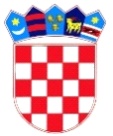 REPUBLIKA HRVATSKADUBROVAČKO-NERETVANSKA ŽUPANIJAOPĆINA TRPANJOPĆINSKO VIJEĆENa temelju članka 35. Zakona o lokalnoj i područnoj (regionalnoj) samoupravi (Narodne novine br: 33/01, 60/01, 129/05, 109/07, 125/08, 36/09 , 150/11,144/12,19/13, 137/15 i 123/17), članaka 59. i 62. Zakona o komunalnom gospodarstvu (Narodne novine br. 68/18) te odredbi čl. 30. Statuta Općine Trpanj, Općinsko vijeće na 22. sjednici održanoj dana 20. svibnja 2020. godine donosiO D L U K Uo komunalnoj infrastrukturi Općine Trpanj i njezinom pravnom statusuČlanak 1.Komunalna infrastruktura na području Općine Trpanj navedena u sljedećoj tablici proglašava se javnim dobrom u općoj uporabi:Članak 2.Temeljem Geodetskog elaborata izvedenog stanja komunalne infrastrukture, evidentirat će se stvarno stanje komunalne infrastrukture iz čl. 1. ove Odluke u odnosu na dio ili cjelinu navedenih katastarskih čestica, te će se u novo stanje upisati kao javno dobro u općoj uporabi, u neotuđivom vlasništvu Općine Trpanj, Kralja Tomislava 41, OIB: 96645416021. Članak 3.Ova Odluku stupa na snagu osmog dana od dana objave u „Službenom glasniku Dubrovačko-neretvanske županije“. Predsjednik općinskog Vijeća Josip Nesanović, v.r.O b r a z l o ž e nj eNovi Zakon o komunalnom gospodarstvu (NN br. 68/18, 110/18 i 32/20 dalje: Zakon) stupio je na snagu dana 4. kolovoza 2018. godine, a tim danom je prestao važiti prijašnji Zakon o komunalnom gospodarstvu (NN br. 36/95, 70/97, 128/99, 57/00, 129/00, 59/01, 26/03- pročišćeni tekst, 82/04, 178/04, 38/09, 79/09, 153/09, 49/11, 84/11, 90/11, 144/12, 94/13, 153/13, 147/14, 36/15).Novi Zakon sadrži dosta novina u nadležnostima JLS-a, načinu postupanja i upisa komunalne infrastrukture u evidencije i zemljišne knjige.Prema odredbi članka 59. predmetnog Zakona komunalnu infrastrukturu čine: 1. nerazvrstane ceste,2. javne prometne površine na kojima nije dopušten promet motornih vozila, 3. javna parkirališta, 4. javne garaže, 5. javne zelene površine, 6. građevine i uređaji javne namjene, 7. javna rasvjeta, 8. groblja i krematoriji na grobljima, 9. građevine namijenjene obavljanju javnog prijevoza. Osim navedenih građevina predstavničko tijelo jedinice lokalne samouprave može odlukomodrediti i druge građevine komunalne infrastrukture, ako služe za obavljanje komunalne djelatnosti.Zakon također uređuje pravno-tehničke radnje, te postupak za evidentiranje u katastru i upis u zemljišne knjige komunalne infrastrukture izgrađene do danastupanja na snagu Zakona, odnosno do 4. kolovoza 2018. godine. Svrha navedenih odredbi je konačno razrješenje pravnog statusa komunalne infrastrukture koja nije evidentirana u katastru i koja nije upisana u zemljišne knjige, radi usklađenja upisa sa stvarnim stanjem izgrađene komunalne infrastrukture.Odredbama članaka 61. i 62. istog Zakona određen je pravni status komunalne infrastrukture, te istu definira kao javno dobro u općoj uporabi u vlasništvu odnosno suvlasništvu jedinice lokalne samouprave i/ili osobe koja obavlja komunalnu djelatnost; komunalna infrastruktura može biti u pravnom prometu isključivo između jedinica lokalne samouprave i pravnih osoba koje obavljaju komunalne djelatnosti te druge osobe na toj infrastrukturi ne mogu stjecati stvarna prava, osim prava služnosti i prava građenja u skladu s odlukom predstavničkog tijela jedinice lokalne samouprave; komunalna infrastruktura ne može biti predmet ovrhe niti stečaja.Komunalna infrastruktura stječe status javnog dobra u općoj uporabi danom njezine izgradnje, uređenja odnosno stupanja na snagu odluke o proglašenju javnog dobra u općoj uporabi, te se upisuje u zemljišne knjige kao javno dobro u općoj uporabi i kao vlasništvo odnosno suvlasništvo jedinice lokalne samouprave i/ili javnog isporučitelja koji upravlja komunalnom infrastrukturom, s tim da se navedeno ne odnosi na komunalnu infrastrukturu izgrađenu na pomorskom dobru. Odluku o proglašenju komunalne infrastrukture javnim dobrom u općoj uporabi i odluku o ukidanju statusa javnog dobra u općoj uporabi komunalne infrastrukture donosi predstavničko tijelo jedinice lokalne samouprave. Odluka mora sadržavati: naziv i vrstu komunalne infrastrukture, podatak o katastarskoj i zemljišnoknjižnoj čestici i katastarskoj općini na kojoj se infrastruktura nalazi te nalog nadležnom sudu za upis statusa javnog dobra u općoj uporabi u zemljišne knjige odnosno za brisanje tog statusa ako se radi o infrastrukturi koja se upisuje u zemljišne knjige, te se dostavlja nadležnom sudu radi provedbe upisa statusa javnog dobra u općojuporabi u zemljišnim knjigama odnosno radi brisanja tog statusa.Odredbom članka 132. Zakona komunalna infrastruktura izgrađena do dana stupanja na snagu ovoga Zakona koja nije evidentirana u katastru ili nije evidentirano njezino stvarno stanje evidentira se u katastru na temelju geodetskog elaborata izvedenog stanja komunalne infrastrukture, potvrde jedinice lokalne samouprave da se radi o komunalnoj infrastrukturi, a koje pribavlja i nadležnom tijelu za katastar dostavlja jedinica lokalne samouprave, odnosno javni isporučitelj koji upravlja komunalnom infrastrukturom i rješenja nadležnog zemljišnoknjižnog suda o provedbi prijavnog lista u zemljišnu knjigu. Prijavni list za prethodnu provedbu u zemljišnoj knjizi izrađen u skladu s pregledanim i potvrđenim geodetskim elaboratom izvedenog stanja komunalne infrastrukture i potvrdu lokalne samouprave da se radi o komunalnoj infrastrukturi zemljišnoknjižnom sudu po službenoj dužnosti dostavlja nadležni ured za katastar. Potvrda mora sadržavati katastarske i zemljišnoknjižne oznake zemljišta na kojem se nalazi i tvrdnju da se radi o komunalnoj infrastrukturi. Komunalna infrastruktura evidentira se u katastru i upisuje u zemljišne knjige kao neotuđivo vlasništvo odnosno suvlasništvo jedinice lokalne samouprave na čijem se području nalazi i/ili javnog isporučitelja koji upravlja komunalnom infrastrukturom, neovisno o postojanju upisa vlasništva i/ili drugih stvarnih prava treće osobe. Na evidentiranje u katastru i upis u zemljišne knjige komunalne infrastrukture izgrađene do dana stupanja na snagu Zakona, ne primjenjuju se odredbe zakona kojim se uređuje prostorno uređenje o parcelaciji građevinskog zemljišta ni odredbe drugih zakona i propisa kojima se uređuje katastar zemljišta i nekretnina, vlasništvo, druga stvarna prava i zemljišne knjige, a koje su protivne navedenom.Kako je odredbama novog Zakona omogućena evidencija u katastru i upis u zemljišne knjige koja nije evidentirana u katastru i nije upisana u zemljišnim knjigama, a koja je izgrađena do 4. kolovoza 2018. godine, potrebno je pristupiti donošenju ove Odluke kako bi se zemljišnoknjižno stanje uskladilo sa stvarnim stanjem izgrađenosti, obzirom na veliku važnost komunalne infrastrukture za kontinuirano i kvalitetno obavljanje komunalnih djelatnosti na području Općine Trpanj.Člankom 35. Zakona o lokalnoj i područnoj (regionalnoj) samoupravi (Narodne novine br: 33/01, 60/01, 129/05, 109/07, 125/08, 36/09 ,150/11,144/12,19/13, 137/15, 123/17 i 98/19) propisano je da predstavničko tijelo donosi odluke i druge opće akte kojima se uređuje pitanja iz samoupravnog djelokruga jedinice lokalne, odnosno područne (regionalne) samouprave te obavlja i druge poslove koji su zakonom i drugim propisom stavljeni u djelokrug predstavničkog tijela.Člankom 30. Statuta Općine Trpanj (Službeni glasnik Općine Trpanj, br. 06/13, 14/16 i 71/18) propisano je da Općinsko vijeće donosi odluke i drugeopće akte koji su mu stavljeni u djelokrug zakonom i podzakonskim propisima.Za provođenje predložene Odluke osigurat će se sredstva u Proračunu Općine Trpanj.Naziv i opisZemljišnoknjižna oznaka (k.č.br.)Vrsta komunalne infrastruktureNogometno igralište “Zabrižak”, Trpanj854, 853, 852, 851, 725, 724, 722, 690/2, 689, 688, 687, 686, 685, 684, 695, 683, 694, 672/1, 691, 692, 693, 694, 695, 683, 677/2, 677/1, 676, 678/1, 678/2, 682, 694, 696, 681, 680, 679, 468, 462, 461/1, 461/2, 463, 460, 2334, 2333/1, 2333/2, 2331/1, 2331/2, 2332, 467, 3423, sve k.o. TrpanjJavne zelene površinePolivalentno malo igralište470, 472, 474, 481, 482, 471, 475, 473/1, 473/2, 476, sve k.o. TrpanjJavne zelene površineDječje igralište Stari plac s parkiralištem728, 727, 730, 720, 717, 731, 737, 739, 736, 733, 732, 716, 735, 705, 715, 714, 734, 743, 713, 712, 710, 709, 706, 707/1, 707/3, 708, 3446, 711, 744, 3446, sve k.o. TrpanjJavne zelene površineGroblje svetog Križa, Trpanj2229, 2239, 2222, 2224, 2225, 2238, 2226/1, 2226/2, 2205, 2206, 2203, 3443, 2241, sve k.o. TrpanjGrobljePark ispod crkve Sv. Petra i Pavla, Trpanj227/1, 227/2, 220, 229/2, 229/1, 231, 232, 238, 241, 242/1, 242/2, 240, 244/1, 245, 246, 230/2, 239, *275, *276/1, *276/2, sve k.o. TrpanjJavne zelene površinePark ispod bora – dječje igralište I boćalište (poza staru crkvu)1203, 1196, 1200, 1199, 1201, 1202, 1205, 1206, 1207, 1229, 1199, *51, sve k.o. TrpanjJavne zelene površinePark Put Vila2390/41, 2390/40Javne zelene površineŠetalište Dr. Iva Belina (šetnica oko mora)1354/2, 1354/1, 1351/1, 1352, 1374, 1375, 1378, 1379, 1394, 1396, 1393, 1395, 1397, 1482, 1481, 1483, 1484, 1485, 1487, 1486, 1488, 1493, 1494, 1497, 1496, 1610, 1611, 1609, 1608, 1607, 1615, 1616, 1604, 1618, 1620, 1621, 1624, 1748/3, 1753, 1761, 1762, 1760, 1758/1, 1758/2, 1757, 1756, 1755, 1813, 1814, 1815, 1816, 1817, 1818, 1821, 1819, 1820, 1822, 1870, 1872, 1873, 1871, 1868, 1869, 1926, 1874, 1925, 1875, 1879, 1877, 1884, 1876, 1886, 1878, 1882/2, 1882/1, 1881, 1883, 1888, 1889, 1890, 1891, 1892, 1895, 1897, 1898, 1899, 1900, 1902, 1903, 2071, 2070, 2072, 2073, 2075, 2076, 2098, 2092, 2097, 2093, 2096, 2095, 2094, 2089, 2124, 2123, 2108, 2109, 2110, 2106, 3445, 2156, 2155, 2153, 2157, 2158, 2185, 2180, 2188, 2182, 2184, 2183, 2186, 2191, 2190, 2192, 2193, 2194, 2196, 2195, 2190, 2191, 766, 763, 764, 758, 2203, 2207, 2208, 2209, 2211/1, 2211/2, 2249, 2213, 2218, 2215, 2216, 2217, 2220, 2248, 2241, 2221, 2222, 2239, 3444, sve k.o. TrpanjJavne prometne površineBoćalište Gornja Vrućica395/1, 390, 391, 392, 393, 394, 398, 395/2, 400, sve k.o. Gornja VrućicaJavne zelene površineGroblje Sv. Jurja, Gornja Vrućica120/1, 120/2, 17, 18, 19, 20, 21, 22, 23/1, 23/2, 24, sve k.o. Gornja VrućicaGrobljeGroblje Sv. Kuzme i Damjana, Donja Vrućica2478, 4732, 2477/1, 2457, 4731, *113/1, *113/2, sve k.o. Donja VrućicaGrobljeGroblje Duba Pelješka186/1, 185, 183, 182, 181, 188, 189/1, 189/2, 187/1, 187/2, 192, 193, 1454/201, sve k.o. Duba PelješkaGroblje